Міністерство освіти і науки УкраїниНаціональний технічний університет«Дніпровська політехніка»Кафедра економіки та економічної кібернетики РОБОЧА ПРОГРАМА НАВЧАЛЬНОЇ ДИСЦИПЛІНИ«Дослідження операцій»Викладачі: Яковенко Тетяна Юріївна Пролонговано: на 20__/20__ н.р. __________(___________) «__»___ 20__р.                                              (підпис, ПІБ, дата)                           на 20__/20__ н.р. __________(___________) «__»___ 20__р.                                         (підпис, ПІБ, дата)ДніпроНТУ «ДП»2019Робоча програма навчальної дисципліни «Дослідження операцій» для магістрів, що навчаються за спеціальністю 051 Економіка / Нац. техн. ун-т. «Дніпровська політехніка», каф. ЕЕК. – Д. : НТУ «ДП», 2019. – 13 с.Розробник – Яковенко Т.Ю.Робоча програма регламентує:мету дисципліни;дисциплінарні результати навчання, сформовані на основі трансформації очікуваних результатів навчання освітньої програми; базові дисципліни;обсяг і розподіл за формами організації освітнього процесу та видами навчальних занять;програму дисципліни (тематичний план за видами навчальних занять);алгоритм оцінювання рівня досягнення дисциплінарних результатів навчання (шкали, засоби, процедури та критерії оцінювання); інструменти, обладнання та програмне забезпечення;рекомендовані джерела інформації.Робоча програма призначена для реалізації компетентнісного підходу під час планування освітнього процесу, викладання дисципліни, підготовки студентів до контрольних заходів, контролю провадження освітньої діяльності, внутрішнього та зовнішнього контролю забезпечення якості вищої освіти, акредитації освітніх програм у межах спеціальності.Робоча програма буде в пригоді для формування змісту підвищення кваліфікації науково-педагогічних працівників кафедр університету.Погоджено рішенням методичної комісії спеціальності 051 Економіка (протокол № 1 від 30.08.2019 року).ЗМІСТ1 МЕТА НАВЧАЛЬНОЇ ДИЦИПЛІНИ	42 ОЧІКУВАНІ ДИСЦИПЛІНАРНІ РЕЗУЛЬТАТИ НАВЧАННЯ	43 БАЗОВІ ДИСЦИПЛІНИ	44 ОБСЯГ І РОЗПОДІЛ ЗА ФОРМАМИ ОРГАНІЗАЦІЇ ОСВІТНЬОГО ПРОЦЕСУ ТА ВИДАМИ НАВЧАЛЬНИХ ЗАНЯТЬ	55 ПРОГРАМА ДИСЦИПЛІНИ ЗА ВИДАМИ НАВЧАЛЬНИХ ЗАНЯТЬ	56 ОЦІНЮВАННЯ РЕЗУЛЬТАТІВ НАВЧАННЯ	76.1 Шкали	76.2 Засоби та процедури	76.3 Критерії	97 ІНСТРУМЕНТИ, ОБЛАДНАННЯ ТА ПРОГРАМНЕ ЗАБЕЗПЕЧЕННЯ	128 РЕКОМЕНДОВАНІ ДЖЕРЕЛА ІНФОРМАЦІЇ	121 МЕТА НАВЧАЛЬНОЇ ДИЦИПЛІНИВ освітньо-професійній програмі Національного технічного університету «Дніпровська політехніка» спеціальності 051 «Економіка» здійснено розподіл програмних результатів навчання (ПРН) за організаційними формами освітнього процесу. Зокрема, до дисципліни В1.9 «Дослідження операцій» віднесено такі результати навчання:ВР 1.6. Створювати просвітницькі програми та популяризацію досягнень економічної кібернетики. ВР 1.8. Самостійно виявляти проблеми економічного характеру при аналізі конкретних ситуацій, пропонувати способи їх вирішення. Мета дисципліни – формування системи теоретичних знань і оволодіння вмінням математичної постановки екстремальної задачі та вивчення умов та можливостей застосування методів рішення таких задач у реальних умовах.Реалізація мети вимагає трансформації програмних результатів навчання в дисциплінарні та адекватний відбір змісту навчальної дисципліни за цим критерієм.2 ОЧІКУВАНІ ДИСЦИПЛІНАРНІ РЕЗУЛЬТАТИ НАВЧАННЯ3 БАЗОВІ ДИСЦИПЛІНИ 4 ОБСЯГ І РОЗПОДІЛ ЗА ФОРМАМИ ОРГАНІЗАЦІЇ ОСВІТНЬОГО ПРОЦЕСУ ТА ВИДАМИ НАВЧАЛЬНИХ ЗАНЯТЬ5 ПРОГРАМА ДИСЦИПЛІНИ ЗА ВИДАМИ НАВЧАЛЬНИХ ЗАНЯТЬ6 ОЦІНЮВАННЯ РЕЗУЛЬТАТІВ НАВЧАННЯСертифікація досягнень студентів здійснюється за допомогою прозорих процедур, що ґрунтуються на об’єктивних критеріях відповідно до «Положення про оцінювання результатів навчання здобувачів вищої освіти».Досягнутий рівень компетентностей відносно очікуваних, що ідентифікований під час контрольних заходів, відображає реальний результат навчання студента за дисципліною.6.1 ШкалиОцінювання навчальних досягнень студентів НТУ «ДП» здійснюється за рейтинговою (100-бальною) та інституційною шкалами. Остання необхідна (за офіційною відсутністю національної шкали) для конвертації (переведення) оцінок мобільних студентів.Шкали оцінювання навчальних досягнень студентів НТУ «ДП»Кредити навчальної дисципліни зараховується, якщо студент отримав підсумкову оцінку не менше 60-ти балів. Нижча оцінка вважається академічною заборгованістю, що підлягає ліквідації.6.2 Засоби та процедуриЗміст засобів діагностики спрямовано на контроль рівня сформованості знань, умінь, комунікації, автономності та відповідальності студента за вимогами НРК до 8-го кваліфікаційного рівня під час демонстрації регламентованих робочою програмою результатів навчання.Студент на контрольних заходах має виконувати завдання, орієнтовані виключно на демонстрацію дисциплінарних результатів навчання (розділ 2).Засоби діагностики, що надаються студентам на контрольних заходах у вигляді завдань для поточного та підсумкового контролю, формуються шляхом конкретизації вихідних даних та способу демонстрації дисциплінарних результатів навчання.Засоби діагностики (контрольні завдання) для поточного та підсумкового контролю дисципліни затверджуються кафедрою. Види засобів діагностики та процедур оцінювання для поточного та підсумкового контролю дисципліни подано нижче. Засоби діагностики та процедури оцінюванняПід час поточного контролю лекційні заняття оцінюються шляхом визначення якості виконання контрольних конкретизованих завдань. Практичні заняття оцінюються якістю виконання контрольного або індивідуального завдання.Якщо зміст певного виду занять підпорядковано декільком дескрипторам, то інтегральне значення оцінки може визначатися з урахуванням вагових коефіцієнтів, що встановлюються викладачем.За наявності рівня результатів поточних контролів з усіх видів навчальних занять не менше 60 балів, підсумковий контроль здійснюється без участі студента шляхом визначення середньозваженого значення поточних оцінок.Незалежно від результатів поточного контролю кожен студент під час екзамену має право виконувати ККР, яка містить завдання, що охоплюють ключові дисциплінарні результати навчання.Кількість конкретизованих завдань ККР повинна відповідати відведеному часу на виконання. Кількість варіантів ККР має забезпечити індивідуалізацію завдання.Значення оцінки за виконання ККР визначається середньою оцінкою складових (конкретизованих завдань) і є остаточним.Інтегральне значення оцінки виконання ККР може визначатися з урахуванням вагових коефіцієнтів, що встановлюється кафедрою для кожного дескриптора НРК.6.3 КритеріїРеальні результати навчання студента ідентифікуються та вимірюються відносно очікуваних під час контрольних заходів за допомогою критеріїв, що описують дії студента для демонстрації досягнення результатів навчання.Для оцінювання виконання контрольних завдань під час поточного контролю лекційних і практичних занять в якості критерія використовується коефіцієнт засвоєння, що автоматично адаптує показник оцінки до рейтингової шкали:Оi = 100 a/m,де a – число правильних відповідей або виконаних суттєвих операцій відповідно до еталону рішення; m – загальна кількість запитань або суттєвих операцій еталону.Індивідуальні завдання та комплексні контрольні роботи оцінюються експертно за допомогою критеріїв, що характеризують співвідношення вимог до рівня компетентностей і показників оцінки за рейтинговою шкалою.Зміст критеріїв спирається на компетентністні характеристики, визначені НРК для бакалаврського рівня вищої освіти (подано нижче).Загальні критерії досягнення результатів навчання для 8-го кваліфікаційного рівня за НРКІнтегральна компетентність – здатність визначати та розв’язувати складні економічні задачі і проблеми, приймати відповідні аналітичні та управлінські рішення у сфері економіки або у процесі навчання, що передбачає проведення досліджень та/або здійснення інновацій в умовах невизначеності.7 ІНСТРУМЕНТИ, ОБЛАДНАННЯ ТА ПРОГРАМНЕ ЗАБЕЗПЕЧЕННЯТехнічні засоби навчання.Дистанційна платформа Мoodlе.8 РЕКОМЕНДОВАНІ ДЖЕРЕЛА ІНФОРМАЦІЇ1. Акулич И. Л. Математическое программирование в примерах и задачах : учеб. пособ. для студ. эконом. спец. вузов. – Москва : Высш. шк., 1986. – 319 с. 2. Вітлінський В. В. Математичне програмування : навч.-метод. посіб. для самост. вивч. дисц. / В. В. Вітлінський, С. І. Наконечний, Т. О. Терещенко. – Київ : КНЕУ, 2001. – 248 с. 3. Економіко-математичне моделювання: навч. посіб. / Т. С. Клебанова, О. В. Раєвнєва, С. В. Прокопович та ін. – Харків : ВД "ІНЖЕК", 2010. – 352 с. 4. Єгоршин О. О. Математичне програмування : підручник / О. О. Єгор-шин, Л. М. Малярець. – Х. : ВД "ІНЖЕК", 2006. – 384 с. 5. Кузнецов Ю. Н. Математическое программирование : учеб. пособ. / Ю. Н. Кузнецов, В. И. Кузубов, А. Б. Волощенко. – 2-е изд. – М. : Высш. шк, 1980. – 300 с. 6. Методы исследования операций : учеб. пособ. / Т. С. Клебанова, В. А. Забродский, Е. В. Раевнева и др. – Харьков : Изд. ХГЭУ, 1999. – 164 с. 7. Мур Дж. Экономическое моделирование в Microsoft Excel / Дж. Мур, Л. Р. Уэдфорд ; Пер с англ. – 6-е изд. – М. : Изд. дом "Вильямс", 2004. – 1024 с. 8. Экономико-математические методы и прикладные модели : учеб. пособ. для вузов / В. В. Федосеев, А.Н. Гармаш, Д. М. Дайитбегов и др.; под ред. В. В. Федосеева. – М.: ЮНИТИ, 1999. – 394 с. 9. Беллман Р. Прикладные задачи динамического программирования / Р. Беллман, С. Дрейфус. – М. : Наука, 1965. – 458 с. 10. Бонди Б. Методы оптимизации. Вводный курс. – М.: Радио и связь, 1988. – 270 с. 11. Вентцель Е. С. Исследование операций / Б. Бонди. – М.: Советское радио, 1972. – 552 с. 12. Вильямс Н. Н. Параметрическое программирование в экономике / Н. Н. Вильямс. – М.: Статистика, 1976. – 96 с. 13. Гасс С. Линейное программирование / С. Гасс. – М. : Государственное издательство физико-математической литературы, 1961. – 300 с. 14. Гольштейн Е. Г. Задачи линейного программирования транспортного типа / Е. Г. Гольштейн, Д. Б. Юдин. – М.: Наука, 1969. – 382 с. 15. Губин Н. М. Экономико-математические методы и модели в планировании и управлении в отрасли связи. – М. : Радио и связь, 1993. – 378 с. 16. Данциг Дж. Линейное программирование, его обобщения и приложения / Дж. Данциг. – М.: Прогресс, 1966. – 600 с. 17. Зайченко Ю. П. Исследование операций / Ю. П. Зайченко. – К. : Вища школа, 1988. – 350 с. 18. Зуховицкий С.И. Линейное и выпуклое программирование / С.И. Зуховицкий, Л. И. Авдеева. – М.: Наука, 1967. – 348 с. 19. Калихман И. Л. Сборник задач по математическому программированию / И. Л. Калихман. – Москва : Высшая школа, 1975. – 270 с. 20. Кузнецов А. В. Высшая математика: Математическое программирование / А. В. Кузнецов, В. А. Сакович, Н. И. Холод. – Минск : Выш. шк, 2001. – 552 с. 21. Курицкий Б. Я. Поиск оптимальных решений средствами Excel 7.0 / Б.Я. Курицкий. – СПб. : BHV Санкт-Петербург, 1997. – 384 с. 22. Степанов А. Г. Разработка управленческого решения средства-ми пакета Excel : учеб. пособ. / А. Г. Степанов. – СПб. : ГУАП, 2001. – 172 с. 23. Хедли Дж. Нелинейное и динамическое программирование. – М.: Мир, 1967. – 508 с. «ЗАТВЕРДЖЕНО»завідувач кафедри Чуріканова О.Ю. 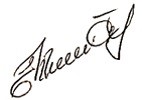 «30» серпня2022 р.Галузь знань …………….…05 Соціальні та поведінкові наукиСпеціальність ……………...051 Економіка Освітній рівень…………….МагістрОсвітньо-професійна програма Економічна кібернетикаСпеціалізаціяЕкономічна кібернетикаСтатус ………………………Вибіркова Загальний обсяг ..………….5 кредитів ЄКТС (150 годин)Форма підсумкового контролю ЕкзаменТермін викладання ………..1-й семестрМова викладання …………….українськаШифрПРНДисциплінарні результати навчання (ДРН)Дисциплінарні результати навчання (ДРН)ШифрПРНшифр ДРНзмістВР1.6ВР1.6-1Розуміти сутність моделювання як методу наукового пізнання. Сутність та класифікація економіко-математичних моделейВР1.6ВР1.6-2Вміти створювати просвітницькі програми щодо постановки та методів розв’язання економічних задачВР1.6ВР1.6-3Вміти здійснювати популяризацію досягнень економічної кібернетикиВР1.8ВР1.8-1Розуміти сутність та знати класифікацію економіко-математичних моделей, знати основні види економічних задач. ВР1.8ВР1.8-2Самостійно виявляти проблеми економічного характеру при аналізі конкретних ситуацій, вміти формулювати математичну постановку задачі відповідно до економічних умов діяльності суб’єкта господарюванняВР1.8ВР1.8-3Пропонувати способи їх вирішення поставлених задач. Назва дисципліниЗдобуті результати навчанняФ 2. Математичне моделювання систем Формулювати, аналізувати та синтезувати рішення науково-практичних проблем на абстрактному рівні шляхом декомпозиції їх на складові; обґрунтовувати та управляти проектами або комплексними діями; застосовувати сучасні інформаційні технології у соціально-економічних дослідженняхВид навчальних занятьОбсяг, годиниРозподіл за формами навчання, годиниРозподіл за формами навчання, годиниРозподіл за формами навчання, годиниРозподіл за формами навчання, годиниРозподіл за формами навчання, годиниРозподіл за формами навчання, годиниВид навчальних занятьОбсяг, годиниденнаденнавечірнявечірнязаочназаочнаВид навчальних занятьОбсяг, годиниаудиторні заняттясамостійна роботааудиторні заняттясамостійна роботааудиторні заняттясамостійна роботалекційні752649--471практичні752649--471лабораторні-------семінари-------РАЗОМ1505298--8142РезультатВиди та тематика навчальних занятьОбсяг складових, годиниЛЕКЦІЇ75ВР1.6-1ВР1.6-2ВР1.6-3ВР1.8-11. Оптимізаційні економіко-математичні моделі7ВР1.6-1ВР1.6-2ВР1.6-3ВР1.8-11.1. Моделювання як метод наукового пізнання. Сутність та класифікація економіко-математичних моделей 7ВР1.6-1ВР1.6-2ВР1.6-3ВР1.8-11.2. Основні поняття та класифікація задач оптимізації7ВР1.6-1ВР1.6-2ВР1.6-3ВР1.8-11.3. Основні види оптимізаційних задач7ВР1.6-1ВР1.6-2ВР1.6-3ВР1.8-1ВР1.8-2ВР1.8-32. Загальна задача лінійного програмування та деякі з методів розв'язання7ВР1.6-1ВР1.6-2ВР1.6-3ВР1.8-1ВР1.8-2ВР1.8-32.1. Постановка задачі лінійного програмування. Основні поняття7ВР1.6-1ВР1.6-2ВР1.6-3ВР1.8-1ВР1.8-2ВР1.8-32.2. Властивості основної задачі лінійного програмування.7ВР1.6-1ВР1.6-2ВР1.6-3ВР1.8-1ВР1.8-2ВР1.8-32.3. Графічний метод рішення задач лінійного програмування7ВР1.6-1ВР1.6-2ВР1.6-3ВР1.8-1ВР1.8-2ВР1.8-32.4. Симплексний метод7ВР1.6-1ВР1.6-2ВР1.6-3ВР1.8-1ВР1.8-2ВР1.8-32.5. Метод штучного базису7ВР1.6-1ВР1.6-2ВР1.6-33. Теорія двоїстості та аналіз лінійних моделей оптимізаційних задач7ВР1.6-1ВР1.6-2ВР1.6-33.1. Постановка двоїстої задачі7ВР1.6-1ВР1.6-2ВР1.6-33.2. Двоїстий симплекс-метод7ВР1.8-1ВР1.8-2ВР1.8-34. Транспортна задача. Постановка, методи розв'язання та аналізу7ВР1.8-1ВР1.8-2ВР1.8-34.1. Математична модель транспортної задачі7ВР1.8-1ВР1.8-2ВР1.8-34.2. Методи побудови первісних опорних планів. Метод потенціалів7ВР1.8-1ВР1.8-2ВР1.8-34.3 Модифікації транспортної задачі.7ВР1.6-1ВР1.6-2ВР1.6-3ВР1.8-1ВР1.8-2ВР1.8-35. Нелінійні оптимізаційні моделі економічних систем7ВР1.6-1ВР1.6-2ВР1.6-3ВР1.8-1ВР1.8-2ВР1.8-35.1. Постановка задачі нелінійного програмування7ВР1.6-1ВР1.6-2ВР1.6-3ВР1.8-1ВР1.8-2ВР1.8-35.2. Методи рішення задач нелінійного програмування7ВР1.6-1ВР1.6-2ВР1.6-3ВР1.8-1ВР1.8-2ВР1.8-35.3. Задачі випуклого програмування7ВР1.6-1ВР1.6-2ВР1.6-3ВР1.8-1ВР1.8-2ВР1.8-35.4. Градієнтні методи пошуку рішень7ВР1.6-1ВР1.6-2ВР1.6-3ВР1.8-1ВР1.8-2ВР1.8-35.5. Задачі сепарабельного програмування.7ВР1.6-1ВР1.6-2ВР1.6-36.	Цілочислове програмування8ВР1.6-1ВР1.6-2ВР1.6-36.1. Постановка задачі цілочислового програмування8ВР1.6-1ВР1.6-2ВР1.6-36.2. Метод рішення задач цілочислового програмування8ВР1.8-1ВР1.8-2ВР1.6-17. Динамічне програмування8ВР1.8-1ВР1.8-2ВР1.6-17.1 Постановка задачі динамічного програмування. 8ВР1.8-1ВР1.8-2ВР1.6-17.2 Методи розв’язування.8ВР1.8-1ВР1.8-2ВР1.6-17.3 Прикладні моделі динамічного програмування.8ВР1.6-28. Задача комівояжера8ВР1.6-28.1. Історична довідка. Загальна та математична постановка. 8ВР1.6-28.2. Необхідні відомості з теорії графів.  8ВР1.6-28.3. Методи розв’язання.8ВР1.6-28.4. Метод гілок та меж.8ВР1.6-1ВР1.6-2ВР1.6-3ВР1.8-1ВР1.8-29. Теорія масового обслуговування8ВР1.6-1ВР1.6-2ВР1.6-3ВР1.8-1ВР1.8-29.1. Поняття системи масового обслуговування. Класифікація систем масового обслуговування. 8ВР1.6-1ВР1.6-2ВР1.6-3ВР1.8-1ВР1.8-29.2. Системи масового обслуговування з очікуванням.8ВР1.6-1ВР1.6-2ВР1.6-3ВР1.8-1ВР1.8-29.3. Системи масового обслуговування без очікування.8ВР1.6-1ВР1.6-2ВР1.6-3ВР1.8-1ВР1.8-29.4. Закриті системи масового обслуговування.8ВР1.6-1ВР1.6-2ВР1.6-3ВР1.8-1ВР1.8-2ВР1.8-310. Теорія оптимального інвестиційного портфелю8ВР1.6-1ВР1.6-2ВР1.6-3ВР1.8-1ВР1.8-2ВР1.8-310.1. Портфель. Структура портфеля. 8ВР1.6-1ВР1.6-2ВР1.6-3ВР1.8-1ВР1.8-2ВР1.8-310.2. Прибутковість та ризик портфеля.8ВР1.6-1ВР1.6-2ВР1.6-3ВР1.8-1ВР1.8-2ВР1.8-310.3. Загальна теорія портфеля двох активів8ВР1.6-1ВР1.6-2ВР1.6-3ВР1.8-1ВР1.8-2ВР1.8-310.4. Різни постановки задач для портфеля двох активів.8ВР1.6-1ВР1.6-2ВР1.6-3ВР1.8-1ВР1.8-2ВР1.8-310.5. Поняття множини допустимих та  множини ефективних портфелів.8ВР1.6-1ВР1.6-2ВР1.6-3ВР1.8-1ВР1.8-2ВР1.8-310.6.Портфель багатьох активів.8ПРАКТИЧНІ ЗАНЯТТЯ75ВР1.6-1ВР1.6-2ВР1.6-3ВР1.8-1ВР1.8-2ВР1.8-3Загальна задача лінійного програмування та деякі з методів розв'язання8ВР1.6-1ВР1.6-2ВР1.6-3ВР1.8-1ВР1.8-2ВР1.8-3Теорія двоїстості та аналіз лінійних моделей оптимізаційних задач8ВР1.6-1ВР1.6-2ВР1.6-3ВР1.8-1ВР1.8-2ВР1.8-3Транспортна задача. Постановка, методи розв'язання та аналізу8ВР1.6-1ВР1.6-2ВР1.6-3ВР1.8-1ВР1.8-2ВР1.8-3Нелінійні оптимізаційні моделі економічних систем8ВР1.6-1ВР1.6-2ВР1.6-3ВР1.8-1ВР1.8-2ВР1.8-3Цілочислове програмування8ВР1.6-1ВР1.6-2ВР1.6-3ВР1.8-1ВР1.8-2ВР1.8-3Динамічне програмування8ВР1.6-1ВР1.6-2ВР1.6-3ВР1.8-1ВР1.8-2ВР1.8-3Задача комівояжера9ВР1.6-1ВР1.6-2ВР1.6-3ВР1.8-1ВР1.8-2ВР1.8-3Теорія масового обслуговування9ВР1.6-1ВР1.6-2ВР1.6-3ВР1.8-1ВР1.8-2ВР1.8-3Теорія оптимального інвестиційного портфелю9РАЗОМРАЗОМ150РейтинговаІнституційна90…100відмінно / Excellent74…89добре / Good60…73задовільно / Satisfactory0…59незадовільно / FailПОТОЧНИЙ КОНТРОЛЬПОТОЧНИЙ КОНТРОЛЬПОТОЧНИЙ КОНТРОЛЬПІДСУМКОВИЙ КОНТРОЛЬПІДСУМКОВИЙ КОНТРОЛЬнавчальне заняттязасоби діагностикипроцедуризасоби діагностикипроцедурилекціїконтрольні завдання за кожною темоювиконання завдання під час лекційкомплексна контрольна робота (ККР)визначення середньозваженого результату поточних контролів;виконання ККР під час екзамену за бажанням студентапрактичніконтрольні завдання за кожною темоювиконання завдань під час практичних занятькомплексна контрольна робота (ККР)визначення середньозваженого результату поточних контролів;виконання ККР під час екзамену за бажанням студентапрактичніабо індивідуальне завданнявиконання завдань під час самостійної роботикомплексна контрольна робота (ККР)визначення середньозваженого результату поточних контролів;виконання ККР під час екзамену за бажанням студентаДескриптори НРКВимоги до знань, умінь, комунікації, автономності та відповідальностіПоказникоцінки Знання Знання Знання спеціалізовані концептуальні знання, набуті у процесі навчання та/або професійної діяльності на рівні новітніх досягнень, які є основою для оригінального мислення та інноваційної діяльності, зокрема в контексті дослідницької роботи; критичне осмислення проблем у навчанні та/або професійній діяльності та на межі предметних галузейВідповідь відмінна – правильна, обґрунтована, осмислена.Характеризує наявність:спеціалізованих концептуальних знань на рівні новітніх досягнень;критичне осмислення проблем у навчанні та/або професійній діяльності та на межі предметних галузей95-100спеціалізовані концептуальні знання, набуті у процесі навчання та/або професійної діяльності на рівні новітніх досягнень, які є основою для оригінального мислення та інноваційної діяльності, зокрема в контексті дослідницької роботи; критичне осмислення проблем у навчанні та/або професійній діяльності та на межі предметних галузейВідповідь містить негрубі помилки або описки90-94спеціалізовані концептуальні знання, набуті у процесі навчання та/або професійної діяльності на рівні новітніх досягнень, які є основою для оригінального мислення та інноваційної діяльності, зокрема в контексті дослідницької роботи; критичне осмислення проблем у навчанні та/або професійній діяльності та на межі предметних галузейВідповідь правильна, але має певні неточності85-89спеціалізовані концептуальні знання, набуті у процесі навчання та/або професійної діяльності на рівні новітніх досягнень, які є основою для оригінального мислення та інноваційної діяльності, зокрема в контексті дослідницької роботи; критичне осмислення проблем у навчанні та/або професійній діяльності та на межі предметних галузейВідповідь правильна, але має певні неточності й недостатньо обґрунтована80-84спеціалізовані концептуальні знання, набуті у процесі навчання та/або професійної діяльності на рівні новітніх досягнень, які є основою для оригінального мислення та інноваційної діяльності, зокрема в контексті дослідницької роботи; критичне осмислення проблем у навчанні та/або професійній діяльності та на межі предметних галузейВідповідь правильна, але має певні неточності, недостатньо обґрунтована та осмислена 75-79спеціалізовані концептуальні знання, набуті у процесі навчання та/або професійної діяльності на рівні новітніх досягнень, які є основою для оригінального мислення та інноваційної діяльності, зокрема в контексті дослідницької роботи; критичне осмислення проблем у навчанні та/або професійній діяльності та на межі предметних галузейВідповідь фрагментарна70-74спеціалізовані концептуальні знання, набуті у процесі навчання та/або професійної діяльності на рівні новітніх досягнень, які є основою для оригінального мислення та інноваційної діяльності, зокрема в контексті дослідницької роботи; критичне осмислення проблем у навчанні та/або професійній діяльності та на межі предметних галузейВідповідь демонструє нечіткі уявлення студента про об'єкт вивчення65-69спеціалізовані концептуальні знання, набуті у процесі навчання та/або професійної діяльності на рівні новітніх досягнень, які є основою для оригінального мислення та інноваційної діяльності, зокрема в контексті дослідницької роботи; критичне осмислення проблем у навчанні та/або професійній діяльності та на межі предметних галузейРівень знань мінімально задовільний60-64спеціалізовані концептуальні знання, набуті у процесі навчання та/або професійної діяльності на рівні новітніх досягнень, які є основою для оригінального мислення та інноваційної діяльності, зокрема в контексті дослідницької роботи; критичне осмислення проблем у навчанні та/або професійній діяльності та на межі предметних галузейРівень знань незадовільний<60УмінняУмінняУміннярозв’язання складних задач і проблем, що потребує оновлення та інтеграції знань, часто в умовах неповної/недостатньої інформації та суперечливих вимог;провадження дослідницької та/або інноваційної діяльностіВідповідь характеризує уміння:виявляти проблеми;формулювати гіпотези;розв'язувати проблеми;оновлювати знання;інтегрувати знання;провадити інноваційну діяльність;провадити наукову діяльність95-100розв’язання складних задач і проблем, що потребує оновлення та інтеграції знань, часто в умовах неповної/недостатньої інформації та суперечливих вимог;провадження дослідницької та/або інноваційної діяльностіВідповідь характеризує уміння застосовувати знання в практичній діяльності з негрубими помилками90-94розв’язання складних задач і проблем, що потребує оновлення та інтеграції знань, часто в умовах неповної/недостатньої інформації та суперечливих вимог;провадження дослідницької та/або інноваційної діяльностіВідповідь характеризує уміння застосовувати знання в практичній діяльності, але має певні неточності при реалізації однієї вимоги 85-89розв’язання складних задач і проблем, що потребує оновлення та інтеграції знань, часто в умовах неповної/недостатньої інформації та суперечливих вимог;провадження дослідницької та/або інноваційної діяльностіВідповідь характеризує уміння застосовувати знання в практичній діяльності, але має певні неточності при реалізації двох вимог80-84розв’язання складних задач і проблем, що потребує оновлення та інтеграції знань, часто в умовах неповної/недостатньої інформації та суперечливих вимог;провадження дослідницької та/або інноваційної діяльностіВідповідь характеризує уміння застосовувати знання в практичній діяльності, але має певні неточності при реалізації трьох вимог75-79розв’язання складних задач і проблем, що потребує оновлення та інтеграції знань, часто в умовах неповної/недостатньої інформації та суперечливих вимог;провадження дослідницької та/або інноваційної діяльностіВідповідь характеризує уміння застосовувати знання в практичній діяльності, але має певні неточності при реалізації чотирьох вимог70-74розв’язання складних задач і проблем, що потребує оновлення та інтеграції знань, часто в умовах неповної/недостатньої інформації та суперечливих вимог;провадження дослідницької та/або інноваційної діяльностіВідповідь характеризує уміння застосовувати знання в практичній діяльності при виконанні завдань за зразком65-69розв’язання складних задач і проблем, що потребує оновлення та інтеграції знань, часто в умовах неповної/недостатньої інформації та суперечливих вимог;провадження дослідницької та/або інноваційної діяльностіВідповідь характеризує застосовувати знання при виконанні завдань за зразком, але з неточностями60-64розв’язання складних задач і проблем, що потребує оновлення та інтеграції знань, часто в умовах неповної/недостатньої інформації та суперечливих вимог;провадження дослідницької та/або інноваційної діяльностірівень умінь незадовільний<60КомунікаціяКомунікаціяКомунікаціязрозуміле і недвозначне донесення власних висновків, а також знань та пояснень, що їх обґрунтовують, до фахівців і нефахівців, зокрема до осіб, які навчаються;використання іноземних мов у професійній діяльностіЗрозумілість відповіді (доповіді). Мова:правильна;чиста;ясна;точна;логічна;виразна;лаконічна.Комунікаційна стратегія:послідовний і несуперечливий розвиток думки;наявність логічних власних суджень;доречна аргументації та її відповідність відстоюваним положенням;правильна структура відповіді (доповіді);правильність відповідей на запитання;доречна техніка відповідей на запитання;здатність робити висновки та формулювати пропозиції;використання іноземних мов у професійній діяльності95-100зрозуміле і недвозначне донесення власних висновків, а також знань та пояснень, що їх обґрунтовують, до фахівців і нефахівців, зокрема до осіб, які навчаються;використання іноземних мов у професійній діяльностіДостатня зрозумілість відповіді (доповіді) з незначними хибами;Доречна комунікаційна стратегія з незначними хибами90-94зрозуміле і недвозначне донесення власних висновків, а також знань та пояснень, що їх обґрунтовують, до фахівців і нефахівців, зокрема до осіб, які навчаються;використання іноземних мов у професійній діяльностіДобра зрозумілість відповіді (доповіді) та доречна комунікаційна стратегія (сумарно не реалізовано три вимоги)85-89зрозуміле і недвозначне донесення власних висновків, а також знань та пояснень, що їх обґрунтовують, до фахівців і нефахівців, зокрема до осіб, які навчаються;використання іноземних мов у професійній діяльностіДобра зрозумілість відповіді (доповіді) та доречна комунікаційна стратегія (сумарно не реалізовано чотири вимоги)80-84зрозуміле і недвозначне донесення власних висновків, а також знань та пояснень, що їх обґрунтовують, до фахівців і нефахівців, зокрема до осіб, які навчаються;використання іноземних мов у професійній діяльностіДобра зрозумілість відповіді (доповіді) та доречна комунікаційна стратегія (сумарно не реалізовано п’ять вимог)75-79зрозуміле і недвозначне донесення власних висновків, а також знань та пояснень, що їх обґрунтовують, до фахівців і нефахівців, зокрема до осіб, які навчаються;використання іноземних мов у професійній діяльностіЗадовільна зрозумілість відповіді (доповіді) та доречна комунікаційна стратегія (сумарно не реалізовано сім вимог)70-74зрозуміле і недвозначне донесення власних висновків, а також знань та пояснень, що їх обґрунтовують, до фахівців і нефахівців, зокрема до осіб, які навчаються;використання іноземних мов у професійній діяльностіЗадовільна зрозумілість відповіді (доповіді) та комунікаційна стратегія з хибами (сумарно не реалізовано дев’ять вимог)65-69зрозуміле і недвозначне донесення власних висновків, а також знань та пояснень, що їх обґрунтовують, до фахівців і нефахівців, зокрема до осіб, які навчаються;використання іноземних мов у професійній діяльностіЗадовільна зрозумілість відповіді (доповіді) та комунікаційна стратегія з хибами (сумарно не реалізовано 10 вимог)60-64зрозуміле і недвозначне донесення власних висновків, а також знань та пояснень, що їх обґрунтовують, до фахівців і нефахівців, зокрема до осіб, які навчаються;використання іноземних мов у професійній діяльностіРівень комунікації незадовільний<60Автономність та відповідальністьАвтономність та відповідальністьАвтономність та відповідальністьвідповідальність за розвиток професійного знання і практик, оцінку стратегічного розвитку команди;здатність до подальшого навчання, яке значною мірою є автономним та самостійнимВідмінне володіння компетенціями:використання принципів та методів організації діяльності команди;ефективний розподіл повноважень в структурі команди;підтримка врівноважених стосунків з членами команди (відповідальність за взаємовідносини);стресовитривалість; саморегуляція; трудова активність в екстремальних ситуаціях;рівень особистого ставлення до справи;володіння всіма видами навчальної діяльності;ступінь володіння фундаментальними знаннями;належний рівень сформованості загальнонавчальних умінь і навичок95-100відповідальність за розвиток професійного знання і практик, оцінку стратегічного розвитку команди;здатність до подальшого навчання, яке значною мірою є автономним та самостійнимУпевнене володіння компетенціями автономності та відповідальності з незначними хибами90-94відповідальність за розвиток професійного знання і практик, оцінку стратегічного розвитку команди;здатність до подальшого навчання, яке значною мірою є автономним та самостійнимДобре володіння компетенціями автономності та відповідальності (не реалізовано дві вимоги)85-89відповідальність за розвиток професійного знання і практик, оцінку стратегічного розвитку команди;здатність до подальшого навчання, яке значною мірою є автономним та самостійнимДобре володіння компетенціями автономності та відповідальності (не реалізовано три вимоги)80-84відповідальність за розвиток професійного знання і практик, оцінку стратегічного розвитку команди;здатність до подальшого навчання, яке значною мірою є автономним та самостійнимДобре володіння компетенціями автономності та відповідальності (не реалізовано чотири вимоги)75-79відповідальність за розвиток професійного знання і практик, оцінку стратегічного розвитку команди;здатність до подальшого навчання, яке значною мірою є автономним та самостійнимЗадовільне володіння компетенціями автономності та відповідальності (не реалізовано п’ять вимог)70-74відповідальність за розвиток професійного знання і практик, оцінку стратегічного розвитку команди;здатність до подальшого навчання, яке значною мірою є автономним та самостійнимЗадовільне володіння компетенціями автономності та відповідальності (не реалізовано шість вимог)65-69відповідальність за розвиток професійного знання і практик, оцінку стратегічного розвитку команди;здатність до подальшого навчання, яке значною мірою є автономним та самостійнимЗадовільне володіння компетенціями автономності та відповідальності (рівень фрагментарний)60-64відповідальність за розвиток професійного знання і практик, оцінку стратегічного розвитку команди;здатність до подальшого навчання, яке значною мірою є автономним та самостійнимРівень автономності та відповідальності незадовільний<60